ORTHO 3				L’accord du nom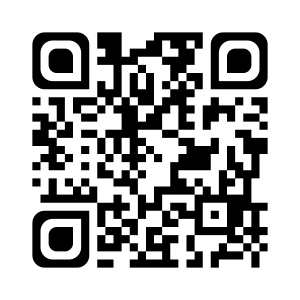 1) L’accord en genreGénéralement, le féminin d’un nom se forme en ajoutant un e au nom masculin.Ex :	un ami → une amie	un commerçant → une commerçanteParfois, l’ajout du e modifie la fin du nom. C’est souvent le cas pour les noms en :○ -on → -onne : lion → lionne ;○ -en → -enne : chien → chienne ;○ -er → -ère : boulanger → boulangère ;○ -e → -esse : tigre → tigresse ;○ -eur → -euse : vendeur → vendeuse ;○ -teur → -trice : acteur → actrice.Dans certains cas, le nom féminin est différent du nom masculin.Ex : 	un cerf → une biche	un coq → une poule2) L’accord en nombreGénéralement, le pluriel d’un nom se forme en ajoutant un s au nom singulier.Mais il y a de nombreuses règles particulières et exceptions.Je sais ma leçon si…ORTHO 3 Je sais changer le genre d’un nom, quand c’est possible.ORTHO 3Je sais écrire le pluriel des noms courants.ORTHO 3 Je sais écrire le pluriel des noms en s, x, z.ORTHO 3 Je sais écrire le pluriel des noms en al, ou.NomsRèglesRèglesExceptionsLa plupart des noms→ un murOn ajoute – s→ des mursOn ajoute – s→ des mursLes noms en – ou→ un clouOn ajoute – s→ des clousOn ajoute – s→ des clousOn ajoute – x pour sept noms : bijou, caillou, chou, genou, hibou, joujou, pou→ des hibouxLes noms en – eau, – au et – eu→ un seau, un feuOn ajoute – x → des seaux, des feuxOn ajoute – x → des seaux, des feuxOn ajoute – s pour quelques noms : landau, bleu, pneu …→ des landaus, des pneusLes noms en – al → un chevalOn transforme – al en – aux → des chevauxOn transforme – al en – aux → des chevauxOn ajoute – s pour quelques noms :bal, carnaval, chacal, festival, récital …→ des bals, des chacalsLes noms en – ail → un éventailOn ajoute – s → des éventailsOn ajoute – s → des éventailsOn transforme – ail en – aux pour sept noms : bail, corail, émail, soupirail, travail, vantail, vitrail→ des coraux, des travauxLes noms en – s, – x, – z → une noix, un nezOn ne change rien→ des noix, des nez